Тема. Виготовлення брелка ручними швами.Обладнання і матеріали : фетр, нитки в тон фетру (Фетр можна замінити любим цупким матеріалом) голки, ножиці,олівець.Перед початком роботи повторити правила безпеки при роботі з ножицями та голками.Хід роботи:Домашня робота. Дошити брелок за своїм задумом. Сфотографуйте свою роботу і надішліть мені на вайбер.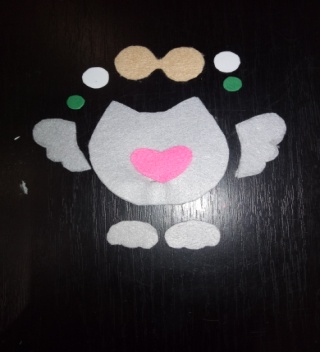 Викроїти всі деталіВикроїти всі деталіВикроїти всі деталіВикроїти всі деталі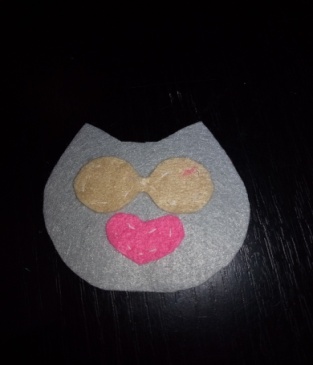 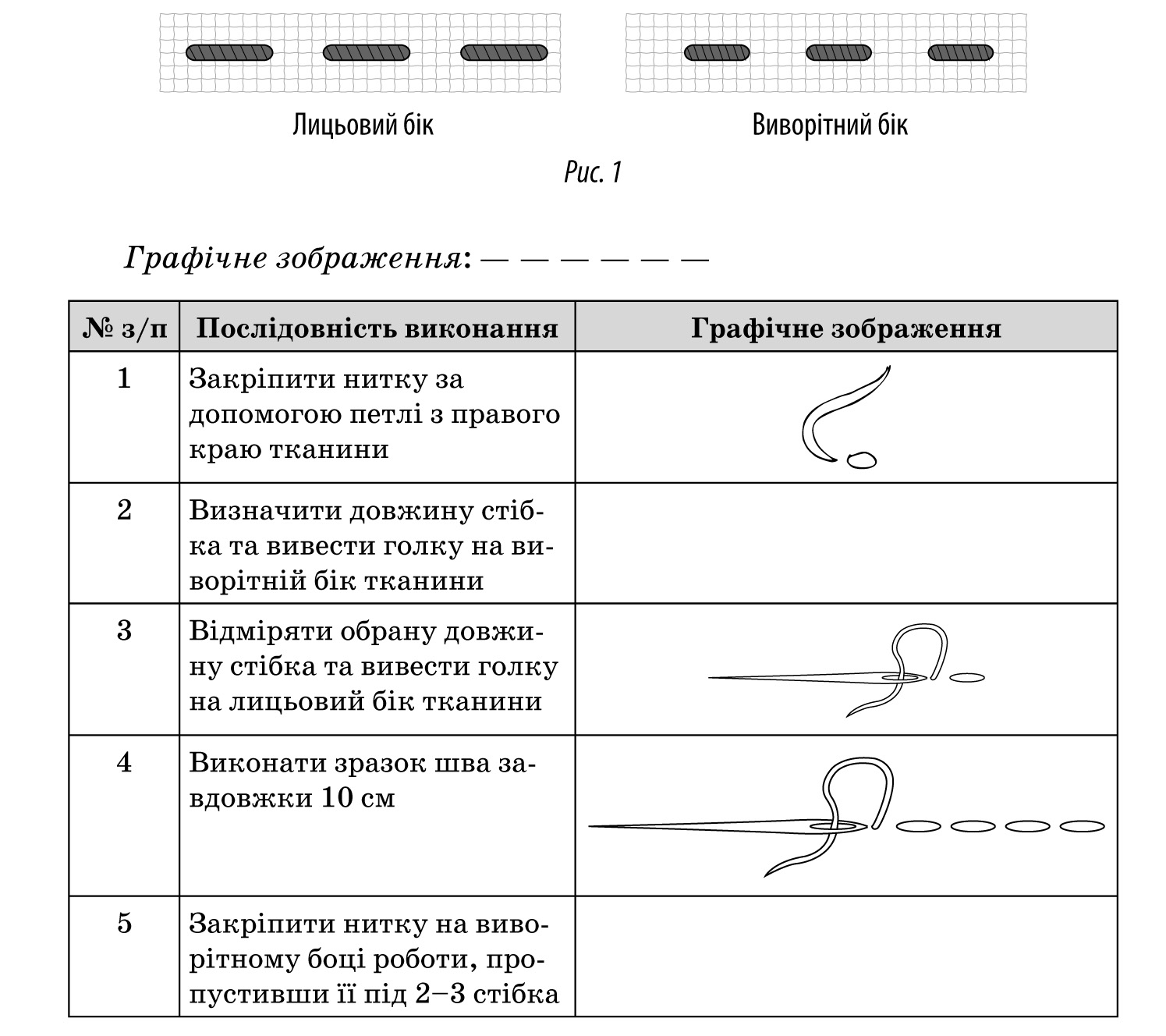 Приметати всі маленькі деталі до  великої швом «вперед голку»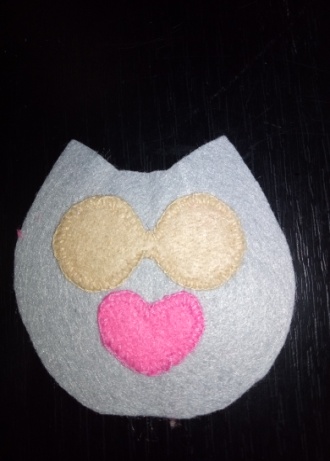 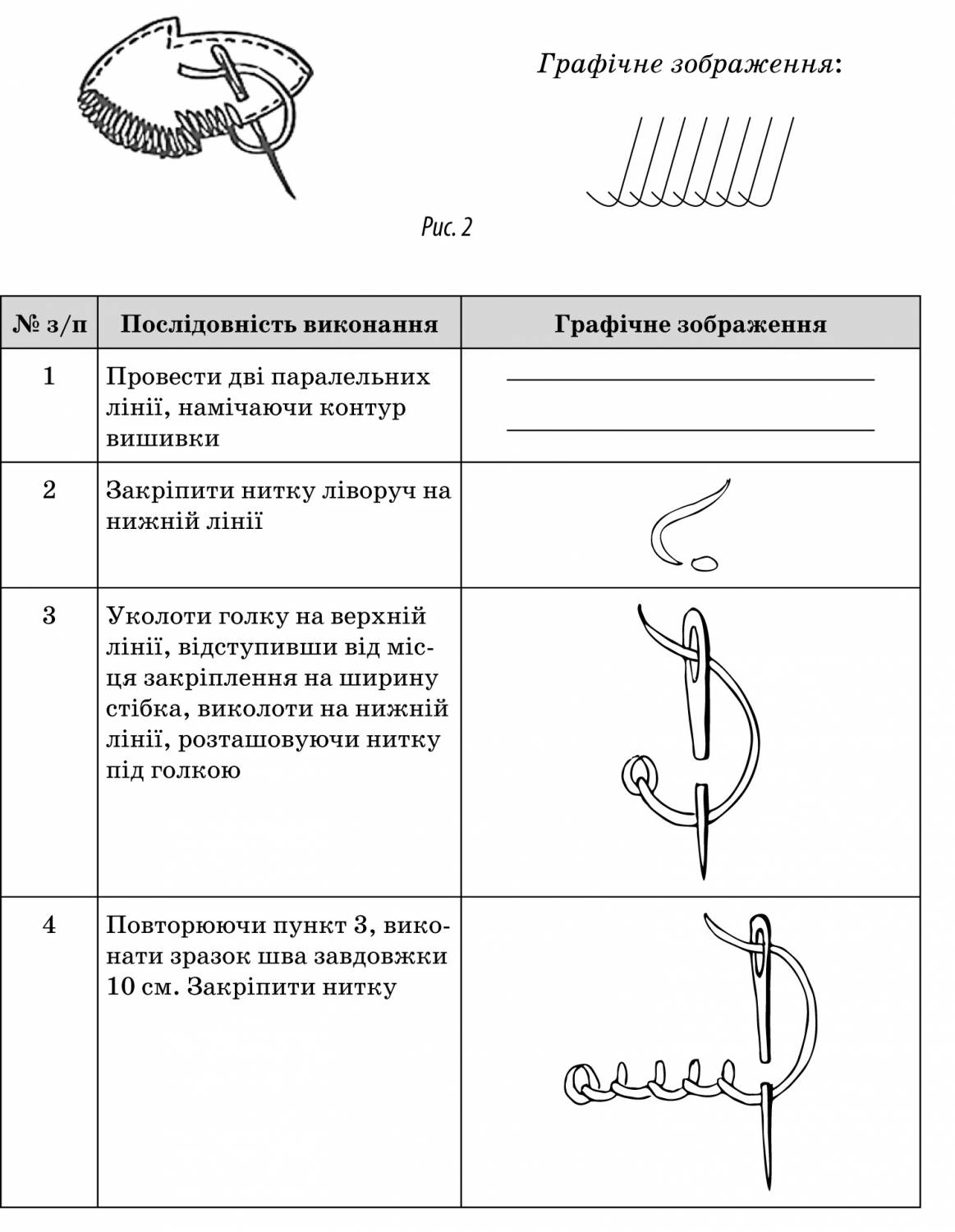 Пришити, підбираючи нитки за кольором, петельним швом маленькі деталі до великої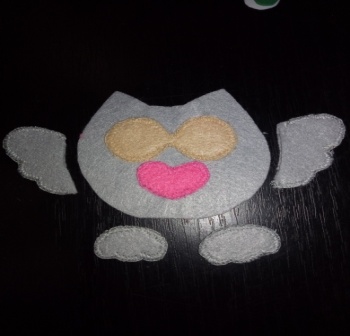 Крила і лапки сови  1.Скласти по дві деталі;  2.Зметати; 3.Обшити петельним швом;  4.Видалити наметкуюКрила і лапки сови  1.Скласти по дві деталі;  2.Зметати; 3.Обшити петельним швом;  4.Видалити наметкуюКрила і лапки сови  1.Скласти по дві деталі;  2.Зметати; 3.Обшити петельним швом;  4.Видалити наметкуюКрила і лапки сови  1.Скласти по дві деталі;  2.Зметати; 3.Обшити петельним швом;  4.Видалити наметкуюКрила і лапки сови  1.Скласти по дві деталі;  2.Зметати; 3.Обшити петельним швом;  4.Видалити наметкуюКрила і лапки сови  1.Скласти по дві деталі;  2.Зметати; 3.Обшити петельним швом;  4.Видалити наметкую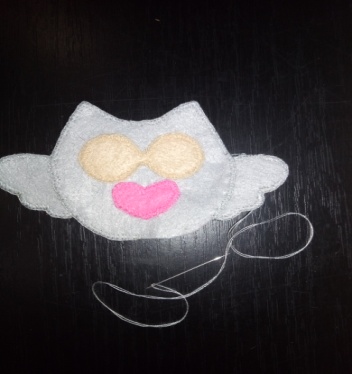  1.Приметати крила до тулуба сови. 2.Зметати дві основні ( тулуб) деталі 3.Обшити петельним швом дві основні деталі 4. Видалити наметку 1.Приметати крила до тулуба сови. 2.Зметати дві основні ( тулуб) деталі 3.Обшити петельним швом дві основні деталі 4. Видалити наметку 1.Приметати крила до тулуба сови. 2.Зметати дві основні ( тулуб) деталі 3.Обшити петельним швом дві основні деталі 4. Видалити наметку 1.Приметати крила до тулуба сови. 2.Зметати дві основні ( тулуб) деталі 3.Обшити петельним швом дві основні деталі 4. Видалити наметку 1.Приметати крила до тулуба сови. 2.Зметати дві основні ( тулуб) деталі 3.Обшити петельним швом дві основні деталі 4. Видалити наметку 1.Приметати крила до тулуба сови. 2.Зметати дві основні ( тулуб) деталі 3.Обшити петельним швом дві основні деталі 4. Видалити наметку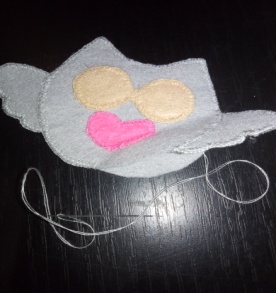 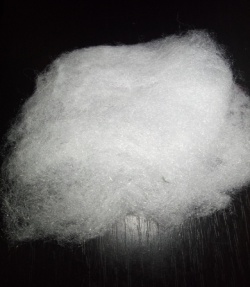 Обшити  петельним швом дві основні деталі, лишаючи невеличкий отвір для наповнювання синтепономОбшити  петельним швом дві основні деталі, лишаючи невеличкий отвір для наповнювання синтепономОбшити  петельним швом дві основні деталі, лишаючи невеличкий отвір для наповнювання синтепономОбшити  петельним швом дві основні деталі, лишаючи невеличкий отвір для наповнювання синтепономОбшити  петельним швом дві основні деталі, лишаючи невеличкий отвір для наповнювання синтепоном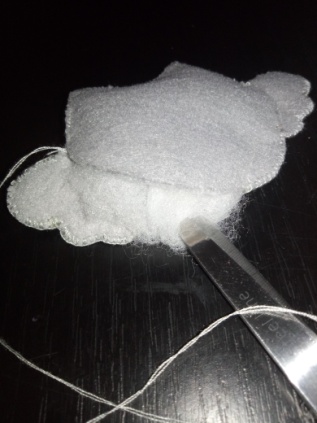  Набиваємо основну деталь, не дуже щільно  через отвір синтепоном                 Набиваємо основну деталь, не дуже щільно  через отвір синтепоном                 Набиваємо основну деталь, не дуже щільно  через отвір синтепоном                 Набиваємо основну деталь, не дуже щільно  через отвір синтепоном                 Набиваємо основну деталь, не дуже щільно  через отвір синтепоном                 Набиваємо основну деталь, не дуже щільно  через отвір синтепоном                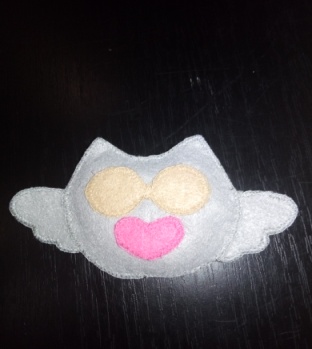 Обшиваємо основну деталь петельним швом до кінця.Видаляємо наметку.Обшиваємо основну деталь петельним швом до кінця.Видаляємо наметку.Обшиваємо основну деталь петельним швом до кінця.Видаляємо наметку.Обшиваємо основну деталь петельним швом до кінця.Видаляємо наметку.Обшиваємо основну деталь петельним швом до кінця.Видаляємо наметку.Обшиваємо основну деталь петельним швом до кінця.Видаляємо наметку.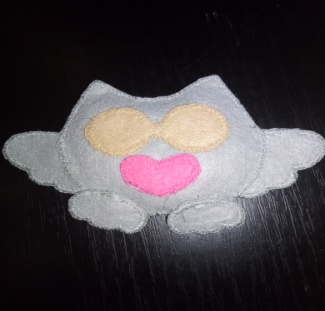 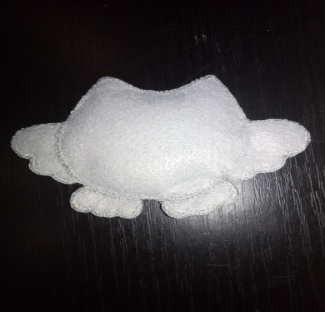 Пришити лапкиПришити лапки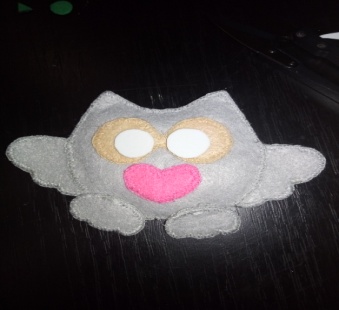 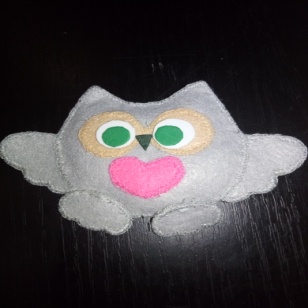 Приклеюємо маленькі деталі очей та дзьобПриклеюємо маленькі деталі очей та дзьобПриклеюємо маленькі деталі очей та дзьоб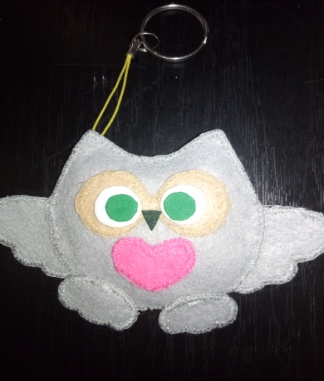  Пришиваємо петлю з кільце для ключів Пришиваємо петлю з кільце для ключів Пришиваємо петлю з кільце для ключів Пришиваємо петлю з кільце для ключів Пришиваємо петлю з кільце для ключів Пришиваємо петлю з кільце для ключів